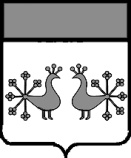 Ивановская областьВерхнеландеховский муниципальный районА Д М И Н И С Т Р А Ц И Я  ВЕРХНЕЛАНДЕХОВСКОГО МУНИЦИПАЛЬНОГО РАЙОНАП О С Т А Н О В Л Е Н И Еот   03. 02. 2020   №   23  – ппос. Верхний ЛандехОб отмене постановления администрации Верхнеландеховского муниципального района от 27.12.2019 № 530-пВ целях оптимизации нормативно-правовой базы Верхнеландеховского муниципального района отменить:постановление администрации Верхнеландеховского муниципального района от 27.12.2019 № 530-п «О внесении изменения в постановление администрации Верхнеландеховского муниципального района от 29.09.2017 № 307а–п». Глава Верхнеландеховскогомуниципального района:                                                           Н.Н.Смирнова       